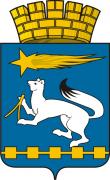 АДМИНИСТРАЦИЯ ГОРОДСКОГО ОКРУГА НИЖНЯЯ САЛДАП О С Т А Н О В Л Е Н И Е10.03.2022      		                       		                                        № 219г. Нижняя СалдаО подготовке населения городского округа Нижняя Салда  в области гражданской обороныВ соответствии с Федеральным законом от 12 февраля 1998 года № 28-ФЗ «О гражданской обороне», постановлениями Правительства Российской Федерации от   02.11.2000 № 841 «Об утверждении Положения о подготовке населения в области гражданской обороны», в целях организации подготовки и обучения различных групп населения на территории городского округа Нижняя Салда в области гражданской обороны, администрация городского округа Нижняя СалдаПОСТАНОВЛЯЕТ:1. Утвердить Положение о подготовке населения городского округа Нижняя Салда   в области гражданской обороны (приложение).2. Муниципальному казенному учреждению «Управление гражданской защиты городского округа Нижняя Салда»: 2.1. Осуществлять сбор и обмен информацией по вопросам повышения квалификации должностных лиц и работников гражданской обороны администрации городского округа Нижняя Салда, подведомственных учреждений (организаций), расположениях на территории городского округа Нижняя Салда, пропаганды знаний в области гражданской обороны, осуществляемых с привлечением средств массовой информации и издательств в установленном порядке.2.2. Готовить предложения по вопросам повышения квалификации должностных лиц и работников гражданской обороны не реже одного раза в 5 лет.3. Настоящее постановление опубликовать в газете «Городской вестник плюс» и разместить на официальном сайте администрации городского округа Нижняя Салда.4. Контроль за исполнением настоящего постановления возложить на первого заместителя главы администрации городского округа Нижняя Салда Черкасова С.В.Глава городского округаНижняя Салда		                                                                               А.А. МатвеевУТВЕРЖДЕНОпостановлением администрации городского округа Нижняя Салда      от 10.03.2022 № 219Положение о подготовке населения городского округа Нижняя Салдав области гражданской обороны1. Положение о подготовке населения городского округа Нижняя Салдав области гражданской обороны (далее - Положение) определяет порядок подготовки населения городского округа Нижняя Салда в области гражданской обороны, соответствующие функции органов местного самоуправления городского округа Нижняя Салда и организаций, а также формы подготовки.2. Основными задачами подготовки населения в области гражданской обороны являются:1) изучение способов защиты от опасностей, возникающих при военных конфликтах или вследствие этих конфликтов, а также при чрезвычайных ситуациях природного и техногенного характера, порядка действий по сигналам оповещения, приемов оказания первой помощи, правил пользования коллективными и индивидуальными средствами защиты, освоение практического применения полученных знаний;2) совершенствование навыков по организации и проведению мероприятий по гражданской обороне;3) выработка умений и навыков для проведения аварийно-спасательных             и других неотложных работ;4) овладение личным составом нештатных аварийно-спасательных формирований, нештатных формирований по обеспечению выполнения мероприятий по гражданской обороне и спасательных служб (далее - формирования и службы) приемами и способами действий по защите населения, материальных и культурных ценностей от опасностей, возникающих при военных конфликтах или вследствие этих конфликтов, а также при чрезвычайных ситуациях природного и техногенного характера.3. Лица, подлежащие подготовке, подразделяются на следующие группы:1) глава городского округа Нижняя Салда, заместители главы администрации городского округа Нижняя Салда, руководители управлений администрации городского округа Нижняя Салда, руководители организаций (учреждений), расположенных на территории городского округа Нижняя Салда (далее - руководители);2) работники органов местного самоуправления городского округа Нижняя Салда и организаций, включенные в состав структурных подразделений, уполномоченных на решение задач в области гражданской обороны, эвакуационной (эвакоприемной) комиссии городского округа Нижняя Салда (далее – работники гражданской обороны), а также преподаватели предмета «Основы безопасности жизнедеятельности» и дисциплины «Безопасность жизнедеятельности» организаций, осуществляющих образовательную деятельность по основным общеобразовательным программам (кроме образовательных программ дошкольного образования), образовательным программам среднего профессионального образования;3) личный состав формирований и служб городского округа Нижняя Салда;4) физические лица, вступившие в трудовые отношения с работодателем (далее - работающее население);5) обучающиеся организаций, осуществляющих образовательную деятельность по основным общеобразовательным программам (кроме образовательных программ дошкольного образования), образовательным программам среднего профессионального образования (далее - обучающиеся);6) физические лица, не состоящие в трудовых отношениях                                     с работодателем (далее - неработающее население).4. Подготовка населения городского округа Нижняя Салда в области гражданской обороны осуществляется в рамках единой системы подготовки населения в области гражданской обороны по форме (приложение к настоящему Положению).Подготовка является обязательной и проводится в организациях, осуществляющих образовательную деятельность по основным общеобразовательным программам (кроме образовательных программ дошкольного образования), образовательным программам среднего профессионального образования и образовательным программам высшего образования, в учебно-методических центрах по гражданской обороне и чрезвычайным ситуациям субъектов Российской Федерации (далее - учебно-методические центры) и в других организациях, осуществляющих образовательную деятельность по дополнительным профессиональным программам в области гражданской обороны, на курсах гражданской обороны муниципальных образований (далее - курсы гражданской обороны), по месту работы, учебы и месту жительства граждан.Повышение квалификации или курсовое обучение в области гражданской обороны должностных лиц местного самоуправления, возглавляющих местные администрации (исполнительно-распорядительные органы муниципальных образований) муниципальных образований, расположенных на территориях, отнесенных в установленном порядке к группам по гражданской обороне, работников гражданской обороны, руководителей организаций, отнесенных в установленном порядке к категориям по гражданской обороне, а также организаций, продолжающих работу в военное время, проводится не реже одного раза в 5 лет, повышение квалификации преподавателей предмета «Основы безопасности жизнедеятельности» и дисциплины «Безопасность жизнедеятельности» организаций, осуществляющих образовательную деятельность, а также работников учебно-методических центров и курсов гражданской обороны - не реже одного раза в 3 года. Для указанных категорий лиц, впервые назначенных на должность, повышение квалификации в области гражданской обороны проводится в течение первого года работы.Подготовка групп населения, указанных в подпунктах 1-4 пункта 3 Положения, в организациях, осуществляющих образовательную деятельность по дополнительным профессиональным программам в области гражданской обороны, в том числе в учебно-методических центрах, а также в организациях по месту работы граждан и на курсах гражданской обороны по программам курсового обучения в области гражданской обороны осуществляется по соответствующим программам, разрабатываемым на основе соответственно примерных дополнительных профессиональных программ в области гражданской обороны и примерных программ курсового обучения в области гражданской обороны, утверждаемых Министерством Российской Федерации по делам гражданской обороны. Обучение в области гражданской обороны лиц, обучающихся                                в организациях, осуществляющих образовательную деятельность по основным общеобразовательным программам (кроме образовательных программ дошкольного образования), образовательным программам среднего профессионального образования, осуществляется в соответствии с федеральными государственными образовательными стандартами и с учетом соответствующих примерных основных образовательных программ.5. В целях организации и осуществления подготовки населения в области гражданской обороны:1) органы местного самоуправления городского округа Нижняя Салда в пределах территории муниципального образования городского округа Нижняя Салда:- организуют и проводят подготовку населения городского округа Нижняя Салда к защите от опасностей, возникающих при военных конфликтах                                    или вследствие этих конфликтов, а также при чрезвычайных ситуациях природного и техногенного характера;- осуществляют подготовку личного состава служб гражданской                  обороны городского округа Нижняя Салда;- проводят учения и тренировки по гражданской обороне;- осуществляют организационно-методическое руководство и контроль                   за подготовкой работников, личного состава формирований и служб организаций, находящихся на территории муниципального образования городской округ Нижняя Салда;- создают, оснащают курсы гражданской обороны и учебно-консультационные пункты по гражданской обороне и организуют их деятельность либо обеспечивают курсовое обучение соответствующих групп населения и оказание населению консультационных услуг в области гражданской обороны в других организациях;2) организации:- разрабатывают с учетом особенностей деятельности организаций                            и на основе примерных программ, утвержденных Министерством Российской Федерации по делам гражданской обороны, чрезвычайным ситуациям                           и ликвидации последствий стихийных бедствий, программы курсового обучения личного состава формирований и служб организаций, а также работников организаций в области гражданской обороны;- осуществляют курсовое обучение работников организаций в области гражданской обороны, а также личного состава формирований и служб, создаваемых в организации;- создают и поддерживают в рабочем состоянии соответствующую                    учебно-материальную базу;- разрабатывают программу проведения с работниками организации вводного инструктажа по гражданской обороне;- организуют и проводят вводный инструктаж по гражданской обороне                 с вновь принятыми работниками организаций в течение первого месяца                        их работы;- планируют и проводят учения и тренировки по гражданской обороне.Приложение к Положению Формы подготовки в области гражданской обороны(по группам лиц, подлежащих подготовке)1. Глава городского округа Нижняя Салда:1) самостоятельная работа с нормативными документами по вопросам организации, планирования и проведения мероприятий по гражданской обороне;2) изучение своих функциональных обязанностей по гражданской обороне;3) личное участие в учебно-методических сборах, учениях, тренировках и других плановых мероприятиях по гражданской обороне.2. Работники гражданской обороны, руководители организаций, отнесенных к категориям по гражданской обороне, а также организаций, продолжающих работу в военное время:1) самостоятельная работа с нормативными документами по вопросам организации, планирования и проведения мероприятий по гражданской обороне;2) дополнительное профессиональное образование или курсовое             обучение в области гражданской обороны в организациях, осуществляющих образовательную деятельность по дополнительным профессиональным программам в области гражданской обороны, находящихся в ведении Министерства Российской Федерации по делам гражданской обороны, чрезвычайным ситуациям и ликвидации последствий стихийных бедствий, других федеральных органов исполнительной власти, в других организациях, осуществляющих образовательную деятельность по дополнительным профессиональным программам в области гражданской обороны, в том числе  в учебно-методических центрах, а также на курсах гражданской обороны;3) участие в учениях, тренировках и других плановых мероприятиях                  по гражданской обороне;4) участие руководителей (работников) структурных подразделений, уполномоченных на решение задач в области гражданской обороны, муниципальных образований и организаций в тематических и проблемных обучающих семинарах (вебинарах) по гражданской обороне, проводимых под руководством вышестоящих органов, осуществляющих управление гражданской обороной.3. Личный состав служб гражданской обороны:1) курсовое обучение руководителей служб гражданской обороны                         на курсах гражданской обороны, в учебно-методических центрах или                         в других организациях, осуществляющих образовательную деятельность                                 по дополнительным профессиональным программам в области гражданской обороны и защиты от чрезвычайных ситуаций;2) курсовое обучение личного состава служб гражданской обороны                     по месту работы;3) участие в учениях и тренировках по гражданской обороне.4. Работающее население:- курсовое обучение в области гражданской обороны по месту работы.